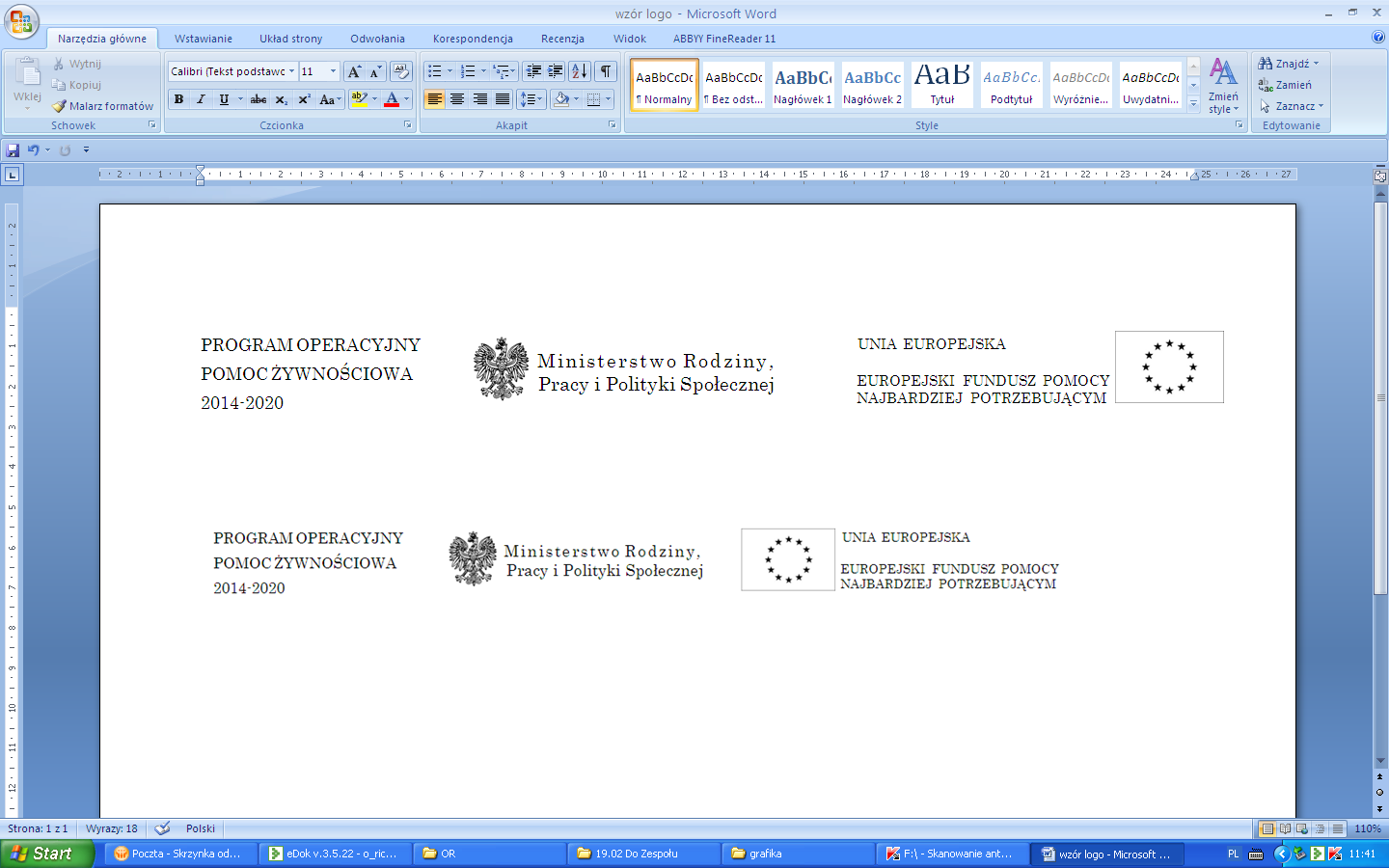 	  W ramach działań towarzyszących Programu Operacyjnego Pomoc Żywnościowa 2014-2020, Podprogram 2020, współfinansowanego  ze środków Europejskiego Funduszu Pomocy Najbardziej Potrzebującym, odbyło się 10 warsztatów  kulinarno-gastronomicznych oraz 10 warsztatów ekonomiczno-prawniczych. Od października 2020 do końca lipca 2021 w  20 warsztatach wzięło udział 631 osób, korzystających w pomocy POPŻ.
            Celem działań towarzyszących było:
- zwrócenie uwagi na panujący dzisiaj problem marnowania żywności w świecie i sposobach zapobiegania; 
- wpojenie zasad zdrowego żywienia oraz wykorzystania w/w pomocy w codziennym życiu; -- przedstawienie uczestnikom warsztatów przydatnych tipów do wykorzystania w kuchni;
- przedstawienie uczestnikom w jaki sposób mądrze zarządzać  budżetem domowym i posiadanymi finansami;                                                                                                                - wytłumaczenie zasad spadkowych,                                                                                              - ukazanie uczestnikom jak bardzo prawno-ekonomiczne aspekty finansów gospodarstw domowych są obecne w ich życiu, 
- oraz przedstawienie jak żyć oszczędnie.
            Dla wszystkich uczestników warsztatów przeznaczony jest praktyczny upominek, który z pewnością będzie użyteczny, na co dzień. 